	Η Δ.Ε.Υ.Α.Χίου ενδιαφέρεται για την «ΠΡΟΜΗΘΕΙΑ ΦΑΡΜΑΚΕΥΤΙΚΟΥ ΚΑΙ ΠΑΡΑΦΑΡΜΑΚΕΥΤΙΚΟΥ ΥΛΙΚΟΥ» προϋπολογισμού δαπάνης 6.000,00 € χωρίς το Φ.Π.Α. και πραγματοποιεί πρόσκληση ενδιαφέροντος – έρευνα αγοράς με κριτήριο κατακύρωσης τη συμφερόμενη τιμή.Οι ενδιαφερόμενοι καλούνται όπως καταθέσουν την προσφορά τους , συμπληρώνοντας τον πίνακα του Πρωτογενούς Αιτήματος , μαζί με την υπεύθυνη δήλωση όπως αυτά επισυνάπτονται παρακάτω. Οι οικονομικές προσφορές θα πρέπει να κατατεθούν σε κλειστό σφραγισμένο φάκελο στο πρωτόκολλο της Υπηρεσίας στο Βιολογικό Καθαρισμό.     Καταληκτική ημερομηνία ορίζεται η  Τετάρτη 17 Νοεμβρίου 2021 και ώρα 11:00 π.μ.. Συνημμένα:6288 09-11-2021 Πρωτογενές Αίτημα. Υπεύθυνη Δήλωση.Για Το Τμήμα Προμηθειών         	                   	                                                                                 Κώστας ΜπόηςΠαρακαλούμε όπως προβείτε στις απαραίτητες ενέργειες για την προμήθεια του παρακάτω φαρμακευτικού και παραφαρμακευτικού υλικού για τα χημικά εργαστήρια, τα κτήρια και τα οχήματα της υπηρεσίας.Η προμήθεια θα γίνεται τμηματικά και ανάλογα με τις ανάγκες της υπηρεσίας. Προτείνεται η συλλογή οικονομικών προσφορών για τα είδη , όπως αυτά περιγράφονται στον πίνακα παρακάτω.Διάρκεια σύμβασης: 18 μήνες Προϋπολογισμός: 6000 ΕΥΡΩ Κατανάλωση για το 2021: 2500 ΕΥΡΩ.ΥΠΕΥΘΥΝΗ ΔΗΛΩΣΗ(άρθρο 8 Ν.1599/1986)Η ακρίβεια των στοιχείων που υποβάλλονται με αυτή τη δήλωση μπορεί να ελεγχθεί με βάση το αρχείο άλλων υπηρεσιών (άρθρο 8 παρ. 4 Ν. 1599/1986)       Ημερομηνία:      …./…./2021   Ο – Η Δηλ.(Υπογραφή)(1) Αναγράφεται από τον ενδιαφερόμενο πολίτη ή Αρχή ή η Υπηρεσία του δημόσιου τομέα, που απευθύνεται η αίτηση.(2) Αναγράφεται ολογράφως. (3) «Όποιος εν γνώσει του δηλώνει ψευδή γεγονότα ή αρνείται ή αποκρύπτει τα αληθινά με έγγραφη υπεύθυνη δήλωση του άρθρου 8 τιμωρείται με φυλάκιση τουλάχιστον τριών μηνών. Εάν ο υπαίτιος αυτών των πράξεων σκόπευε να προσπορίσει στον εαυτόν του ή σε άλλον περιουσιακό όφελος βλάπτοντας τρίτον ή σκόπευε να βλάψει άλλον, τιμωρείται με κάθειρξη μέχρι 10 ετών.(4) Σε περίπτωση ανεπάρκειας χώρου η δήλωση συνεχίζεται στην πίσω όψη της και υπογράφεται από τον δηλούντα ή την δηλούσα. 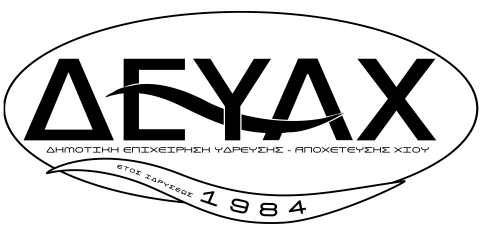   ΔΗΜΟΤΙΚΗ ΕΠΙΧΕΙΡΗΣΗ				ΧΙΟΣ  09/11/2021ΥΔΡΕΥΣΗΣ ΑΠΟΧΕΤΕΥΣΗΣ 				Α.Π.    6302ΝΗΣΟΥ ΧΙΟΥΤμήμα  	:	Τμήμα Προμηθειών                                     Δ.Ε.Υ.Α. ΧίουΤηλέφωνα	:	2271044354Fax		:	2271029820						                        ΠΡΟΣ                                                                                  ΕΝΔΙΑΦΕΡΟΜΕΝΟΥΣΠΡΟΣΚΛΗΣΗ ΕΝΔΙΑΦΕΡΟΝΤΟΣΘΕΜΑ : «ΠΡΟΜΗΘΕΙΑ ΦΑΡΜΑΚΕΥΤΙΚΟΥ ΚΑΙ ΠΑΡΑΦΑΡΜΑΚΕΥΤΙΚΟΥ ΥΛΙΚΟΥ»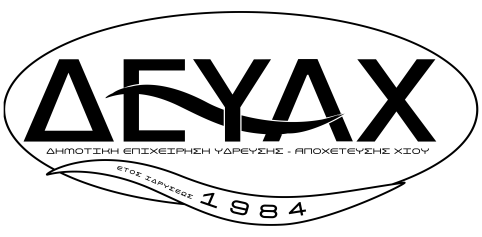   ΔΗΜΟΤΙΚΗ ΕΠΙΧΕΙΡΗΣΗ				ΧΙΟΣ,   09/11/2021ΥΔΡΕΥΣΗΣ ΑΠΟΧΕΤΕΥΣΗΣ 				Α.Π.:     6302ΝΗΣΟΥ ΧΙΟΥΤμήμα  :  Ποιοτικού Ελέγχου Υδάτων και               ΛυμάτωνΤηλέφωνα:  2271044351εσωτ.209						                      ΠΡΟΣ    κ. Διευθυντή Δ.Ε.Υ.Α. ΧίουΥΠ’ ΟΨΙΝΔιευθύντριας οικονομικής και διοικητικής υπηρεσίας κ. ΓΑΪΛΑ ΕΙΡΗΝΗΣΘΕΜΑ : ΠΡΟΜΗΘΕΙΑ ΦΑΡΜΑΚΕΥΤΙΚΟΥ ΚΑΙ ΠΑΡΑΦΑΡΜΑΚΕΥΤΙΚΟΥ ΥΛΙΚΟΥ Η αιτούσα  προϊσταμένη  Τμήματος Ποιοτικού Ελέγχου Υδάτωνκαι Λυμάτων           Ελευθερίου ΜαρίαΘεωρήθηκεΟ Γενικός Διευθυντής Δ.Ε.Υ.Α. Χίου Καλογεράκης ΠέτροςΕΙΔΟΣΤΕΜΑΧΙΑΤΙΜΗ ΜΟΝΑΔΟΣ χωρίς ΦΠΑΣΥΝΟΛΙΚΗ ΤΙΜΗ χωρίς ΦΠΑΚΑΘΑΡΟ ΟΙΝΟΠΝΕΥΜΑ 950 (200 ml)40ΑΛΚΟΟΛΟΥΧΟΣ ΛΟΣΙΟΝ 950  (200 ml)200ΑΛΚΟΟΛΟΥΧΟΣ ΛΟΣΙΟΝ 700 (300  ml)100BETADINE SURGICAL SCRUB  (1000ml)10BETADINE sol 10% (30ml)40ΓΑΝΤΙΑ ΝΙΤΡΙΛΙΟΥ ΛΕΥΚΑ (ΣΥΣΚ. 100 ΤΕΜ)100ΦΙΑΛΗ PET 500ml400ΟΞΥΖΕΝΕ ΣΕ ΜΠΟΥΚΑΛΙ 240ml30ΒΑΜΒΑΚΙ (100gr)15ΦΥΣΙΚΑ ΔΑΚΡΥΑ ΣΕ ΑΜΠΟΥΛΕΣ (ΠΑΚΕΤΟ 30 ΤΕΜ.)10ΜΑΣΚΕΣ ΜΙΑΣ ΧΡΗΣΕΩΣ (ΠΑΚΕΤΟ 50 ΤΕΜ)20ΜΑΣΚΕΣ ΥΦΑΣΜΑΤΙΝΕΣ ΠΟΛΛΑΠΛΩΝ ΧΡΗΣΕΩΝ140ΚΟΥΤΙ ΧΑΠΙΑ ΓΙΑ ΑΡΧΗ ΑΝΤΙΜΕΤΩΠΙΣΗΣ ΑΛΛΕΡΓΙAΣ (ΖΙΡΤΕΚ)5ΚΟΥΤΙ ΧΑΠΙΑ ΕΝΕΡΓΟΥ ΑΝΘΡΑΚΑ (NORIT)5ΚΟΥΤΙ ΧΑΠΙΑ ΓΙΑ ΔΙΑΡΡΟΙΕΣ (Imodium)5ΚΟΥΤΙ ΧΑΠΙΑ ΑΝΑΛΓΗΤΙΚΑ (DEPON ΑΠΛΟ)30ΦΥΣ.ΟΡΟΣ 0,9%(1 Lt )5ΕΛΑΣΤΙΚΟΣ ΕΠΙΔΕΣΜΟΣ 10cm X 4,00m10ΤΣΙΡΟΤΑ ΣΕ ΔΙΑΦΟΡΑ ΜΕΓΕΘΗ (ΠΑΚΕΤΟ 40 ΤΕΜ.)10ΤΣΙΡΟΤΟ ΣΕ ΡΟΛΟ (5Χ2,5cm)5ΓΑΖΕΣ ΑΠΟΣΤΕΙΡΩΜΕΝΕΣ ΣΕ ΠΑΚΕΤΟ ΤΩΝ 10 ΤΕΜ. (18X30cm)30ΑΛΟΙΦΗ ΓΙΑ ΤΣΙΜΠΗΜΑΤΑ (FENISTIL)30ΣΠΡΕΪ ΓΙΑ ΕΓΚΑΥΜΑΤΑ (PULVO)20ΥΓΡΟ ΑΠΟΛΥΜΑΝΤΙΚΟ ΧΕΡΙΩΝ ΜΕ ΑΝΤΛΙΑ (500  ml) 300ΣΥΡΙΓΓΑ 10 ml40ΣΥΡΙΓΓΑ 20ml40ΣΥΝΟΛΟΣΤΗΝ ΠΑΡΑΠΑΝΩ ΤΙΜΗ   ΣΥΜΠΕΡΙ- ΛΑΜΒΑΝΟΝΤΑΙ  ΤΑ ΜΕΤΑΦΟΡΙΚΑ ΤΩΝ ΥΛΙΚΩΝ  ΕΩΣ ΤΟΝ ΒΙΟΛ. ΚΑΘΑΡΙΣΜΟ ΧΙΟΥ.ΠΡΟΣ(1):ΔΗΜΟΤΙΚΗ ΕΠΙΧΕΙΡΗΣΗ ΥΔΡΕΥΣΗΣ ΑΠΟΧΕΤΕΥΣΗΣ ΝΗΣΟΥ ΧΙΟΥ – Δ.Ε.Υ.Α.Χ.ΔΗΜΟΤΙΚΗ ΕΠΙΧΕΙΡΗΣΗ ΥΔΡΕΥΣΗΣ ΑΠΟΧΕΤΕΥΣΗΣ ΝΗΣΟΥ ΧΙΟΥ – Δ.Ε.Υ.Α.Χ.ΔΗΜΟΤΙΚΗ ΕΠΙΧΕΙΡΗΣΗ ΥΔΡΕΥΣΗΣ ΑΠΟΧΕΤΕΥΣΗΣ ΝΗΣΟΥ ΧΙΟΥ – Δ.Ε.Υ.Α.Χ.ΔΗΜΟΤΙΚΗ ΕΠΙΧΕΙΡΗΣΗ ΥΔΡΕΥΣΗΣ ΑΠΟΧΕΤΕΥΣΗΣ ΝΗΣΟΥ ΧΙΟΥ – Δ.Ε.Υ.Α.Χ.ΔΗΜΟΤΙΚΗ ΕΠΙΧΕΙΡΗΣΗ ΥΔΡΕΥΣΗΣ ΑΠΟΧΕΤΕΥΣΗΣ ΝΗΣΟΥ ΧΙΟΥ – Δ.Ε.Υ.Α.Χ.ΔΗΜΟΤΙΚΗ ΕΠΙΧΕΙΡΗΣΗ ΥΔΡΕΥΣΗΣ ΑΠΟΧΕΤΕΥΣΗΣ ΝΗΣΟΥ ΧΙΟΥ – Δ.Ε.Υ.Α.Χ.ΔΗΜΟΤΙΚΗ ΕΠΙΧΕΙΡΗΣΗ ΥΔΡΕΥΣΗΣ ΑΠΟΧΕΤΕΥΣΗΣ ΝΗΣΟΥ ΧΙΟΥ – Δ.Ε.Υ.Α.Χ.ΔΗΜΟΤΙΚΗ ΕΠΙΧΕΙΡΗΣΗ ΥΔΡΕΥΣΗΣ ΑΠΟΧΕΤΕΥΣΗΣ ΝΗΣΟΥ ΧΙΟΥ – Δ.Ε.Υ.Α.Χ.ΔΗΜΟΤΙΚΗ ΕΠΙΧΕΙΡΗΣΗ ΥΔΡΕΥΣΗΣ ΑΠΟΧΕΤΕΥΣΗΣ ΝΗΣΟΥ ΧΙΟΥ – Δ.Ε.Υ.Α.Χ.ΔΗΜΟΤΙΚΗ ΕΠΙΧΕΙΡΗΣΗ ΥΔΡΕΥΣΗΣ ΑΠΟΧΕΤΕΥΣΗΣ ΝΗΣΟΥ ΧΙΟΥ – Δ.Ε.Υ.Α.Χ.ΔΗΜΟΤΙΚΗ ΕΠΙΧΕΙΡΗΣΗ ΥΔΡΕΥΣΗΣ ΑΠΟΧΕΤΕΥΣΗΣ ΝΗΣΟΥ ΧΙΟΥ – Δ.Ε.Υ.Α.Χ.ΔΗΜΟΤΙΚΗ ΕΠΙΧΕΙΡΗΣΗ ΥΔΡΕΥΣΗΣ ΑΠΟΧΕΤΕΥΣΗΣ ΝΗΣΟΥ ΧΙΟΥ – Δ.Ε.Υ.Α.Χ.ΔΗΜΟΤΙΚΗ ΕΠΙΧΕΙΡΗΣΗ ΥΔΡΕΥΣΗΣ ΑΠΟΧΕΤΕΥΣΗΣ ΝΗΣΟΥ ΧΙΟΥ – Δ.Ε.Υ.Α.Χ.ΔΗΜΟΤΙΚΗ ΕΠΙΧΕΙΡΗΣΗ ΥΔΡΕΥΣΗΣ ΑΠΟΧΕΤΕΥΣΗΣ ΝΗΣΟΥ ΧΙΟΥ – Δ.Ε.Υ.Α.Χ.Ο – Η Όνομα:Επώνυμο:Επώνυμο:Επώνυμο:Όνομα και Επώνυμο Πατέρα: Όνομα και Επώνυμο Πατέρα: Όνομα και Επώνυμο Πατέρα: Όνομα και Επώνυμο Πατέρα: Όνομα και Επώνυμο Μητέρας:Όνομα και Επώνυμο Μητέρας:Όνομα και Επώνυμο Μητέρας:Όνομα και Επώνυμο Μητέρας:Ημερομηνία γέννησης(2): Ημερομηνία γέννησης(2): Ημερομηνία γέννησης(2): Ημερομηνία γέννησης(2): Τόπος Γέννησης:Τόπος Γέννησης:Τόπος Γέννησης:Τόπος Γέννησης:Αριθμός Δελτίου Ταυτότητας:Αριθμός Δελτίου Ταυτότητας:Αριθμός Δελτίου Ταυτότητας:Αριθμός Δελτίου Ταυτότητας:Τηλ:Τηλ:Τόπος Κατοικίας:Τόπος Κατοικίας:Οδός:Αριθ.:ΤΚ:Αρ. Τηλεομοιοτύπου (Fax):Αρ. Τηλεομοιοτύπου (Fax):Αρ. Τηλεομοιοτύπου (Fax):Δ/νση Ηλεκτρ. Ταχυδρομείου(Εmail):Δ/νση Ηλεκτρ. Ταχυδρομείου(Εmail):Με ατομική μου ευθύνη και γνωρίζοντας τις κυρώσεις (3), που προβλέπονται από τις διατάξεις της παρ. 6 του άρθρου 22 του Ν. 1599/1986, δηλώνω ότι:Έχω εκδώσει και διαθέτω σε ισχύ κατά την ημερομηνία του διαγωνισμού όλα τα απαραίτητα δικαιολογητικά – πιστοποιητικά – έγγραφα που βεβαιώνουν τα παρακάτω:Είμαι γραμμένος/η στο …………………………. Επιμελητήριο και ασκώ επάγγελμα συναφές προς το αντικείμενο του διαγωνισμού και συγκεκριμένα……………………………………………………………………………………………………………………Δεν έχω αποκλεισθεί  από τους διαγωνισμούς του δημόσιου τομέα με απόφαση του Υπουργού Ανάπτυξης σύμφωνα με την ισχύουσα νομοθεσία.Δεν τελώ ή είμαι σε διαδικασία: πτώχευσης, πτωχευτικού συμβιβασμού, διαδικασία συνδιαλλαγής, αναγκαστικής διαχείρισης και εκκαθάρισηςΕίμαι φορολογικά και ασφαλιστικά ενήμερος/η Ο χρόνος ισχύος της προσφοράς μου είναι 9 μήνες.Στην περίπτωση ανάδειξης μου ως μειοδότη θα προσκομίσω τα ανωτέρω  δικαιολογητικά γνήσια.